Тест рукиПроективная методика исследования личности. Опубликована Б. Брайклином, 3. Пиотровским и Э. Вагнером в 1961 г. (идея теста принадлежит Э. Вагнеру) и предназначена для предсказания открытого агрессивного поведения.Области применения тестаПрименение теста “Рука” будет наиболее эффективным в следующих областях.1. В судебной психологии для анализа агрессивности и предсказания агрессивных действий преступников. Анализ потенциальной агрессивности, вероятности актуализации деструктивных тенденций в рамках судебно-психологической экспертизы. Возможно также применение теста психологами, работающими с контингентом в местах заключения. Например, оценка уровня агрессивности субъекта и специфика тенденций, которые он противопоставляет агрессии: страх, зависимость, доброжелательность и т.д.2. В условиях психиатрической клиники тест “Рука” может применяться :А) как средство первичного контакта с пациентом, т.к. тест позволяет оперативно оценить систему диспозиций личности, выявить наиболее актуальные проблемы и наметить пути дальнейшей работы,Б) как средство оценки актуального состояния пациента,В) в качестве инструмента предсказания особенностей поведения пациентов психиатрических клиник, их агрессивных реакций,Г) как дополнительная информация для уточнения врачебного диагноза (демонстративность, ипохондрические тенденции, астеничность и т.д.)3. Возможно применение теста при профотборе и профориентации, поскольку тест на значимом уровне различает контрастные по агрессивности профессиональные группы. То есть, профессии, предполагающие повышенный уровень активности, агрессивности, склонность к риску и профессии, предполагающие поиск конвенциальных компромиссных решений, ориентированность на группу. Возможно также построение стандартных профилей выполнения теста для некоторых профессий.Применение теста в профориентации предполагает качественный анализ по всем категориям теста, определение направленности, индивидуально-психологических особенностей. Например, при подборе руководителей, преобладание директивных установок над тенденцией к социальной кооперации позволяет предсказать жесткую авторитарную позицию лидера. Оценка этого параметра по тесту “Рука” не требует больших затрат времени и участия нескольких экспертов подобно другим методикам оценки стиля руководства, существующим на сегодняшний день.4. Тест “Рука”  может использоваться для диагностики межличностных отношений. Инструкция в этом случае несколько изменяется. Испытуемого просят ответить на вопрос о том, что делает рука, изображенная на карточках, но при этом экспериментатор говорит: “Представьте себе, что это рука Вашего мужа (ребенка, начальника, жены и т.п.)”. При таком анализе можно увидеть, какие тенденции приписываются партнеру и, таким образом, проанализировать актуальное отношение к нему испытуемого.Приведенные примеры не исчерпывают возможностей теста. Он может применяться во всех тех случаях, когда экспериментатора интересует такая характеристика актуального состояния испытуемого как агрессивность, или других установок, входящих в систему анализа теста.Стимульный материал теста составляют 9 стандартных изображений кистей рук и одна пустая таблица (подобно пустой карточке в Тематической апперцепции тесте), при показе которой просят представить кисть руки и описать ее воображаемые действия. Изображения предъявляются в определенных последовательности и положении. Обследуемый должен ответить на вопрос о том, какое, по его мнению, действие выполняет нарисованная рука (или сказать, что способен выполнять человек, рука которого принимает такое положение). Помимо записи ответов регистрируется положение, в котором обследуемый держит таблицу, а также время с момента предъявления стимула до начала ответа.Оценка полученных данных осуществляется по следующим 11 категориям:агрессия – рука воспринимается как доминирующая, наносящая повреждения, активно захватывающая какой-либо предмет;указания – рука ведущая, направляющая, препятствующая, господствующая над другими людьми;страх – рука выступает в ответах как жертва агрессивных проявлений другого лица или стремится оградить кого-либо от физических воздействий, а также воспринимается в качестве наносящей повреждения самой себе;привязанность – рука выражает любовь, позитивные эмоциональные установки к другим людям;коммуникация – ответы, в которых рука общается, контактирует или стремится установить контакты;зависимость – рука выражает подчинение другим лицам;эксгибиционизм – рука разными способами выставляет себя напоказ;увечность – рука деформирована, больна, неспособна к каким-либо действиям;активная безличность – ответы, в которых рука проявляет тенденцию к действию, завершение которого не требует присутствия другого человека или людей, однако рука должна изменить свое физическое местоположение, приложить усилия;пассивная безличность – также проявление «тенденции к действию, завершение которого не требует присутствия другого человека, но при этом рука не изменяет своего физического положения;описание – ответы, в которых рука только описывается, тенденция к действию отсутствует.Ответы, относящиеся к первым двум категориям, рассматриваются авторами как связанные с готовностью обследуемого к внешнему проявлению агрессивности, нежеланием приспособиться к окружению. Четыре последующие категории ответов отражают тенденцию к действием, направленным на приспособление к социальной среде, вероятность агрессивного поведения незначительна. Количественный показатель открытого агрессивного поведения рассчитывается путем вычитания суммы «адаптивных» ответов из суммы ответов по первым двум категориям, т. е. ? («агрессия» + «указания») — ? («страх + «привязанность» + «коммуникация» + «зависимость»). Ответы, попадающие под категории «эксгибиционизм» , и «увечность», при оценке вероятности агрессивных проявлений не учитываются, т. к. их роль в данной области поведения непостоянна. Эти ответы могут лишь уточнить мотивы агрессивного поведения.В теоретическом обосновании теста его авторы исходят из положения о том, что развитие функций руки связано с развитием головного мозга. Велико значение руки в восприятии пространства, ориентации в нем, необходимых для организации любого действия. Рука непосредственно вовлечена во внешнюю активность. Следовательно, предлагая обследуемым в качестве визуальных стимулов изображения руки, выполняющей разные действия, можно сделать выводы о тенденциях активности обследуемых.Э. Вагнер (1978) на основе изучения работ, выполненных с помощью данной методики, сделал вывод о ее высокой валидности и надежности. На основе теста В. Белшнером с соавт. (1971) разработан усложненный модифицированный вариант, состоящий из 34 фотографий руки.В 90-е гг. тест приобрел популярность в России, русскоязычный адаптированный вариант издан ГП ИМАТОН (Санкт-Петербург). Дальнейшее развитие интерпретации этого проективного теста и способов обработки полученных результатов представляют широкие возможности для практических психологов, в особенности для тех, кто работает в сферах изучения отклоняющегося поведения и медицинской психологии.ИнструкцияПроцедура проведения.Десять карточек, одна за другой, последовательно предлагают испытуемому, причем последовательность и положение, в котором они даются, стандартны. При этом испытуемому задается вопрос: «Что, по вашему мнению, эта рука делает?» Если испытуемый затрудняется с ответом, ему предлагается следующий вопрос: «Как вы думаете, что делает человек, которому принадлежат эти руки? Назовите все варианты, которые вы себе можете представить». Для достижения действительного понимания цели инструкции могут варьировать при условии, что испытуемый не запугивается и не провоцируется на нужный ответ. При нечетком и недвусмысленном ответе просят пояснения, но не навязывают никакие специфические ответы. Но по желанию испытуемый может присоединиться к ним. Держать рисунок-карточку можно в любом положении; число вариантов ответов по карточке не ограничивается и не стимулируется так, чтобы вызвать сопротивление испытуемого.Проективный тест руки содержит девять изображений руки. Десятая карточка пустая. Что касается этой десятой карточки, то испытуемому предлагают сначала представить себе руку, а потом описать, что эта воображаемая рука может делать.Желательно получить 4 варианта ответов. Если число ответов меньше, уточняется, нет ли желания еще что-либо сказать по данному изображению руки, а в протоколе, например, при единственном варианте ответа проставляется его обозначение со знаком «х 4», то есть этот единственный безальтернативный ответ оценивается фактически в 4 балла вместо одного, и это еще не самая большая оценка проявленной безапелляционности.КлючиАлгоритм подсчета баллов по категориям.Ниже приводятся полные записи для иллюстрации процедуры подсчета в том виде, в каком она применяется в действительности. В первой колонке указывают номер карточки. Во второй колонке дается время первой реакции на карточку в секундах. В третьей колонке приводятся все ответы — арабскими цифрами. В четвертой колонке приведен ответ пациента. Если приходится обращаться к испытуемому субъекту с просьбой объяснить его замечание — это обозначается (Об). В последней колонке ставится количество очков за каждый ответ. За каждой записью может следовать детальное описание процедуры подсчета.Пример: Мужчина, 34 года. Непсихотическая нереактивная депрессия.Подсчет баллов:Агрессивность 5 Страх 3Директивность 10 Аффектация 5Коммуникативность 10 Зависимость 2Активность (моторная) 2 Пассивность 2Описательность 2Итого 41 (>40 баллов)Итоговые значения (ИЗ) агрессивности/директивности (АД) или коммуникативности/зависимости (КЗ) подсчитывается по формулам:ИЗАД = 20 + 1,5(АД)/ИЗАД = 20 + 1,5(15) ? 43,ИЗкз = 20 + 1,5(КЗ)/ИЗкз = 20 + 1,5(20) = 55.Если Каз > 1, то человек, какие бы акцентуации или нарушения поведения ни имелись у него, во всяком случае не является агрессивно устремленным. Его агрессивность может существовать лишь потенциально - в формах страха или зависимости, в форме самоагрессии.Если Каз < 1, то агрессивность явно обнаруживается как тенденция или реальность поведения.Интерпретация.Цель теста заключается в прогнозировании явного агрессивного поведения. Термин «проявление» определен как такое поведение субъекта, которое обращает на себя внимание администрации, психиатров клиник и т. п., т. е. явное агрессивное поведение. Термин «количество баллов проявления» изобретен не для того, чтобы предсказать специфические реакции, а скорее для того, чтобы предсказывать тенденцию к действиям агрессивного характера. Таким образом, концепция «проявления» включает такие действия, как: провоцирующие легальные действия против других лиц, вызванные маниакальными параноидными тенденциями: обман и ограбление других лиц; бросание предметов в целях нанесения удара (муж и жена во время супружеских ссор); драки школьников со своими товарищами или учителями; разрушение постельных принадлежностей и мебели пациентами психиатрических клиник и т. д.Подсчет баллов по таким «проявлениям» основан на том принципе, что вероятность явного агрессивного поведения возрастает в тех случаях, когда доминантные и агрессивные аттитюды преобладают над аттитюдами, означающими социальное сотрудничество или зависимость.Категории теста.1. Агрессия (Аг). Это ответы, в которых рука представляется как нападающая, ранящая, приносящая ущерб, агрессивно доминирующая или активно хватающая другое лицо или предмет.Например: рука, «дающая пощечину», «ударяющая», «толкающая», «хватающая за нос», «ловящая мух», «захватывающая», «сжимающая», «выбивающая кому-то глаз», «дающая шлепок ребенку», «щипающая кого-то», «готовая нанести удар», «находящаяся в драке», «готовая к захвату», «хватающая ужа», «ловящая насекомое», «крадущая фрукты» и пр. Все эти тенденции к действию предполагают довольно высокую степень принятия идеи «проявления».2. Директивность (Дир). Эта категория включает ответы, в которых рука представляется как ведущая, разрушающая или иным образом оказывающая влияние на другое лицо. Она может включать такие ответы, в которых рука представляется как общающаяся, однако это общение является вторичным по отношению к намерению оказать активное влияние на ход действий другого лица, т. е. проповедь, чтение лекций, обучение, дача указаний. Примером директивности является следующий ответ: «дирижирование оркестром», «человек, говорящий: "Стоп!"», «предупреждение», «дача указаний». Ответы этой категории отражают чувство превосходства по отношению к другим людям. Отношение к людям заключается в том, что другие должны согласиться с намерением руки, а не наоборот; отношение, отражающее готовность извлечь выгоду из других.3. Страх (С). Ответы этой категории отражают страх перед возмездием. Они уменьшают вероятность явного агрессивного поведения, Можно предположить, что наличие слишком большого количества этих ответов увеличивает вероятность явного агрессивного поведения (в открытом акте, названном воображаемым нападением).Категория страха включает ответы, в которых рука представляется в виде жертвы собственной агрессии. Рука представляется как пытающаяся предотвратить физическое насилие, направленное на ее владельца. Это могут быть ответы, в которых рука представляется наносящей ущерб самому испытуемому, т. е. «рука, душащая меня». Другие примеры: рука, «поднятая в страхе, чтобы защитить себя», «отражающая удар», «царапающая ногтями», «выражающая просьбу: "Пожалуйста, не бей меня"». Отказ от агрессии означает страх перед возмездием. Такие ответы, как «это отдыхающая рука, а не злая» или «это не драка» подсчитываются по шкале П-б.4. Аффектация (Аф). Эта категория включает ответы, в которых рука представляется делающей аффективный жест или аффективно благожелательный жест. Руки представляются предлагающими (не просящими и не получающими) дружбу или помощь другим.Примерами могут служить следующие: «привет» — рука дружески похлопывает кого-то по спине, «пожатие рук», «добро пожаловать», рука, похлопывающая собачку, бросающая деньги в ящик для пожертвований, протянутая для оказания помощи ребенку, предлагающая цветы кому-либо. И хотя большинство этих ответов включает прямое и непосредственное общение (и могут по этой причине быть смешаны с ответами категорий Коммуникация), все они характеризуются прежде всего благожелательным отношением и связаны с аффектацией. Для ответов категории (Ком) такие качества не характерны. Сравните список примеров, данных по категории (Аф) с ответами, подсчитывающимися по категории (Ком), например, «стремление договориться», «жестикуляция при разговоре». Такие ответы не связаны с установкой на аффектацию. Ответы, подсчитанные по категории (Аф), отражают повышенную способность к активной социальной жизни. Они отражают желание субъекта сотрудничать с другими в целях разделения аффектации.5. Коммуникация (общение, Ком). Это такие ответы, где рука общается или делает попытку общаться с лицом, которое представляется равным или превосходящим коммуникатора. Предполагается, что коммуникатор нуждается в аудитории больше, чем аудитория нуждается в нем, или что между коммуникаторами и аудиторией существует взаимная симметричная связь. В этих ответах совершенно очевидно то, что коммуникатор желает обратной связи и принятия, что он хочет быть понятым своей аудиторией. В этих ответах подразумевается необходимость в «желании разделить трудности», «желании быть понятым и принятым» и т. п. Примеры: «жестикуляция при разговоре», «отчаянная попытка быть понятым», «передача информации», «разговор руками», «жест рукой, обозначающий прощание», и т. п. Последний ответ хотя и обозначает эмоциональную амбивалентность (двойственность), может рассматриваться по категории «Ком».Очень важно, чтобы ответы категории (Дир) четко дифференцировались от ответов категории (Ком). Коммуникация, имеющая место в ответах (Дир), является вторичной по отношению к желанию оказать активное воздействие на аудиторию. Четкое представление об этом различии может дать сравнение психологического различия между «проповедованием», которое является примером (Дир), и «попыткой договориться», которое относится к (Ком).6. Зависимость (Зв). Эта категория включает ответы, в которых. Рука активно или пассивно ищет поддержки или помощи со стороны другого лица. Успешное осуществление тенденции к этому действию зависит от явной или подразумеваемой необходимости в доброжелательном отношении со стороны других лиц. В категорию включены такие ответы, в которых рука подчиняет себя другим лицам, что может быть отражено в таком ответе: «приветствующая рука». Психологическое значение этого ответа, пожалуй, лучше всего понять следующим образом: чем больше количество таких ответов, тем больше субъект чувствует, что другие должны ему время, внимание, ответственность. Зависимость в этом контексте не нуждается в равном бессилии и неспособности. Те люди, которые дают такие ответы, активно ищут поддержки со стороны других, ожидая, что эти другие «должны им» свое время и внимание. Такие ответы дают не только бедные люди и алкоголики, хотя в процентном отношении они у них превалируют. «Нормальные» люди также дают такие ответы. Эта категория включает все ответы, в которых кто-то активно взывает о помощи любого рода или в которых подчиненное лицо склоняется перед силой или властью превосходящего лица. Примеры: «просьба», «просьба подать руку», «путешествие на попутных машинах», «отдавание чести офицеру», «принятие клятвы», «рука ребенка, хватающегося за кого-нибудь, чтобы не потерять равновесия», «просьба: дайте, пожалуйста...», «клятва говорить только правду», «просьба о помощи», «кто-то ожидает получить что-либо».7. Эксгибиционизм (Экс, от латинского «выставление»). Эта категория включает ответы, в которых рука проявляет себя тем или иным способом. Рука участвует в каком-то эксгибиционистском акте или нарочито проявляет себя. Примеры: «показывает кому-нибудь руку», «любуется ногтями», «играет на пианино», «танцует», «показывает лак на ногтях», «женщина протягивает руку, чтобы привлечь к себе внимание», «показывает кому-нибудь», «держит руку прямо, чтобы показать кольцо». Эти тенденции к действию являются эксгибиционистскими по своему характеру.8. Калечность (Кл). Эта категория включает руки, которые представляются как деформированные, поврежденные, ущербные и т. Д. Примеры: «рука, пораженная артритом», «сломанный большой палец», «сломанное запястье», «деформированные пальцы», «рука больного и умирающего человека», «согнутая рука», «один из пальцев выглядит как сломанный», «физически искалеченная рука». Эти ответы отражают чувство физической неадекватности.9. Активный безличный (А-б) — моторная активность. Эта категория включает ответы, отражающие тенденции к действию, в которых рука изменяет свое физическое положение или сопротивляется силе тяжести. Примеры: «махать» (не в знак прощания, что означает категорию «коммуникация»), «продевать нитку в иголку», «тащить», «подбирать маленький предмет», «писать», «доставать что-нибудь», «вязать», «шить», «плавать», «бросать что-нибудь», «собирать что-нибудь».10. Пассивный безличный (П-6) — пассивность. Эта категория включает ответы, отражающие безличные тенденции к действию, в которых рука не изменяет физическое положение или пассивно подчиняется силе тяжести. Примеры: «лежит, отдыхая», «спокойно вытянутая», «сушит ногти», «роняет что-то», «ждет».11. Описание (О). Эта категория включает ответы, которые являются скорее физическим описанием руки. У пациента могут быть определенные «настроения», связанные с рукой, однако никаких ассоциаций с тенденцией к действию или кинестетических ассоциаций не наблюдается. Примеры: «это красивая рука», «некрасивая рука».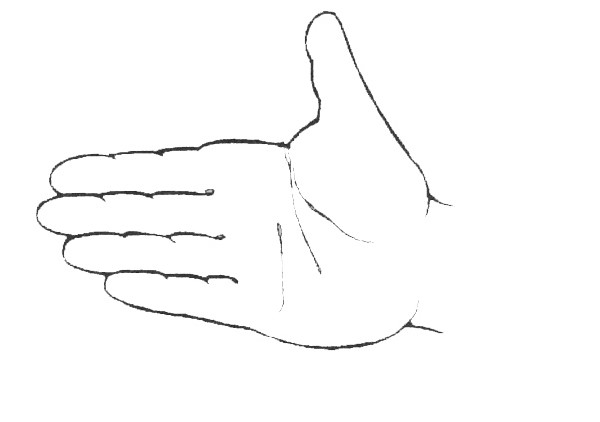 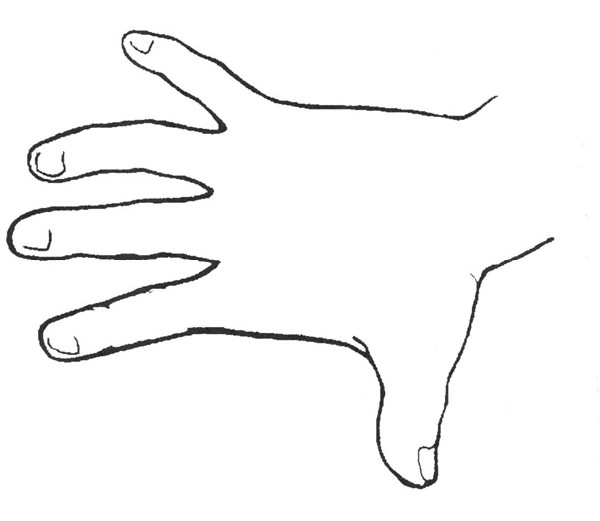 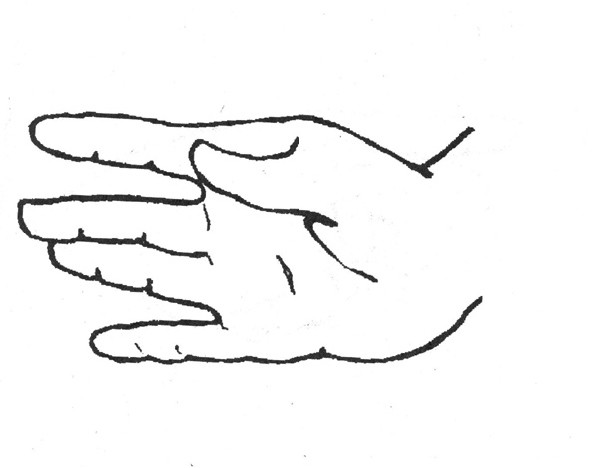 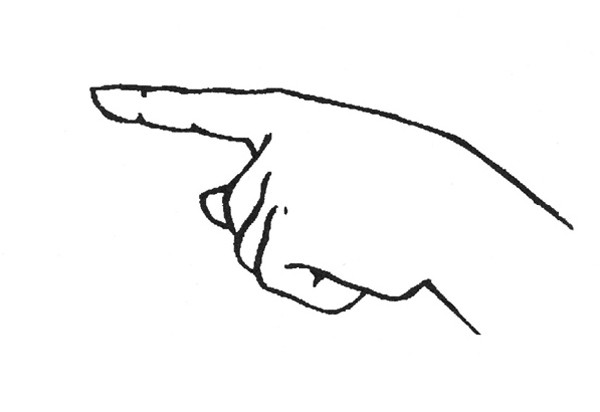 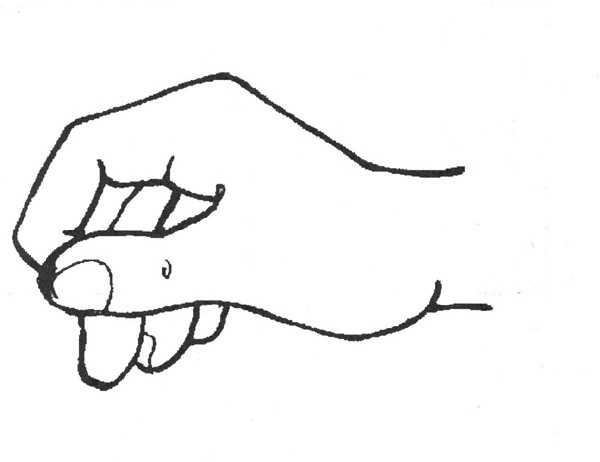 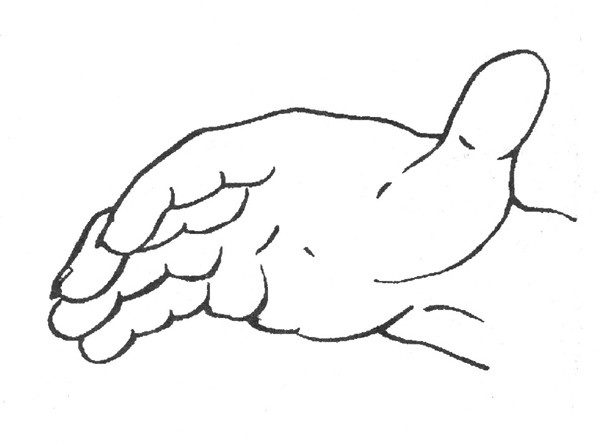 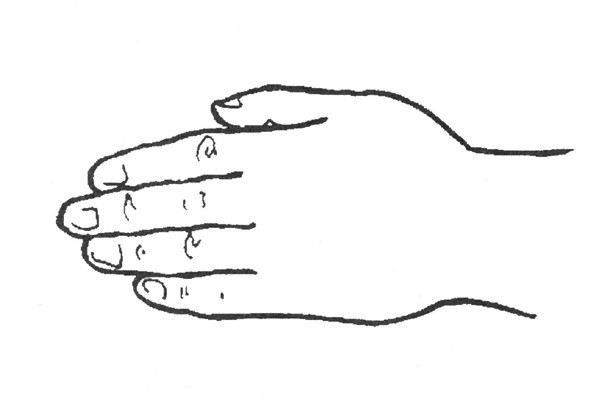 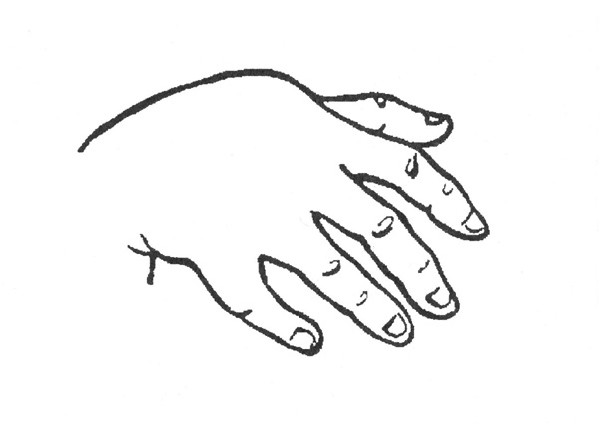 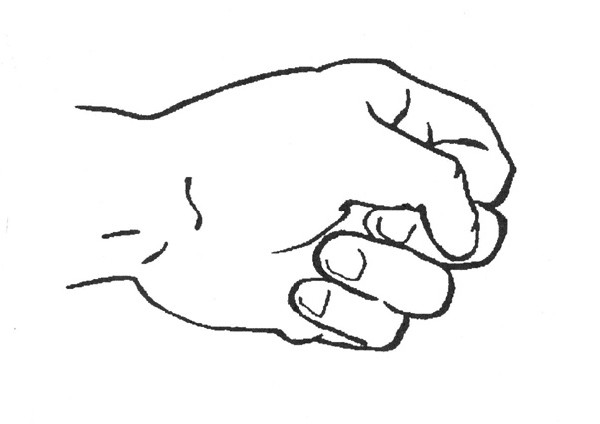 КартаВремя
первой
реакцииОтветыОценка16с1. Объясняет что-то жестом, которым стремится подчеркнуть что-то.Ком х 428с1. Женщина или мужчина, в страхе поднявшие руки вверх в целях защиты.2. Дает приказ: Садитесь! Бросьте курить!3. Дача ультиматума.4. Большой палец жесткий.СДирДирП-б33с1. Высмеивание – показывание пальцем.2. Дача указаний.3. Подчеркивание чего-то, что только что было сказано.4. Внушение своего желания кому-то – возьми это или оставь это.5. Направлдяет кран (с помощью ручного сигнала).ArДирКомДирДир48с1. Просит милостыню.2. Готов к дружескому рукопожатию (схватить именно руку, а не что-то другое).ЗвАср х 353с1. Выглядит уставшим – оперся на ограду, отдыхает.2, 3, 4. Подчеркивает какой-то факт или момент.П-6Ar х 363с1,2,3,4. Подчеркивает какой-то факт или момент.Ком х 4710с1. Пожимает руку? Но ведь вы не протягиваете для рукопожатия левую руку.2. Возможно, ударит кого-либо в лицо или другое место, если это касается ребенка.3. Просто вытянутая вперед рука – большой палец жесткий.4. Спонтанный удар ребенка в запястье.АфАстОAr